Altre derivate di funzioni elementari. Attività1. Completa il seguente procedimento per calcolare la derivata di y = x2    Rapporto incrementaleLimite del rapporto incrementale La derivata di y = x2  è y’ = 2x. 2. Riprendi il procedimento per calcolare la derivata di y = x3    Rapporto incrementaleLimite del rapporto incrementale La derivata di y = x3  è y’ = 3x2. 3. Qui sotto trovi i grafici di y = x2, y = x3  e delle loro derivate. Completa la tabella.4. Quale sarà la derivata di y = x45. Esprimo con la formula y = xn una funzione che è potenza di x (con n numero naturale); come scrivo la sua funzione derivata? ……………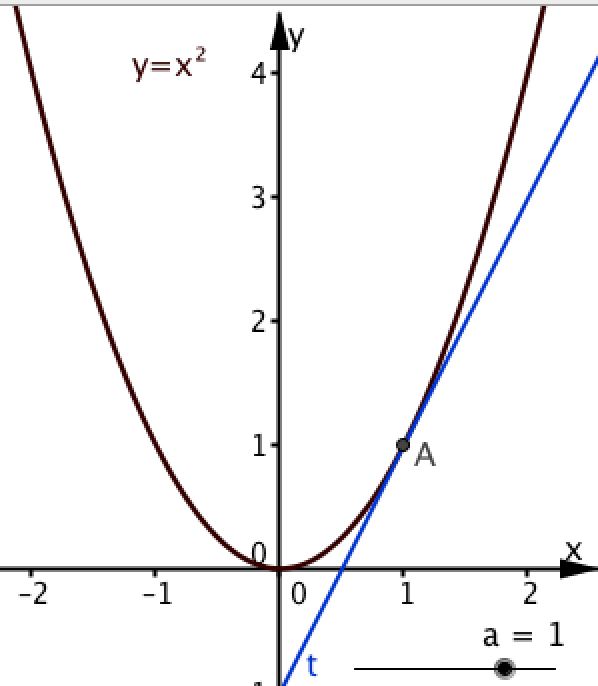 A(1, ….)       mt = ….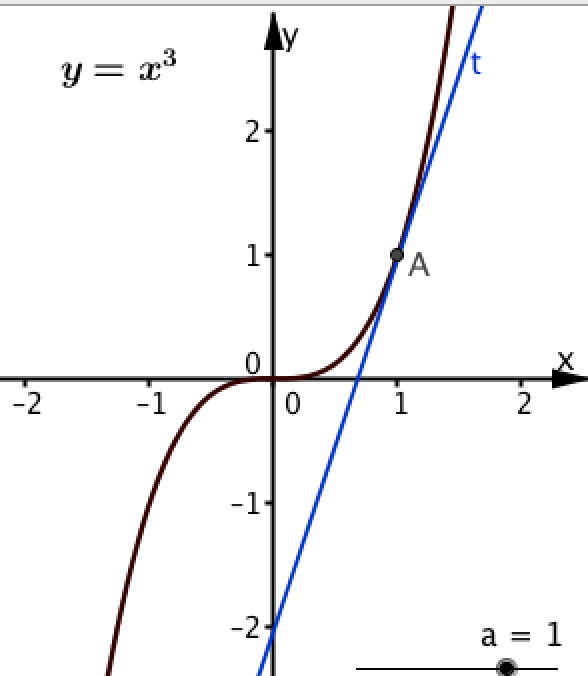 A(1, ….)       mt = ….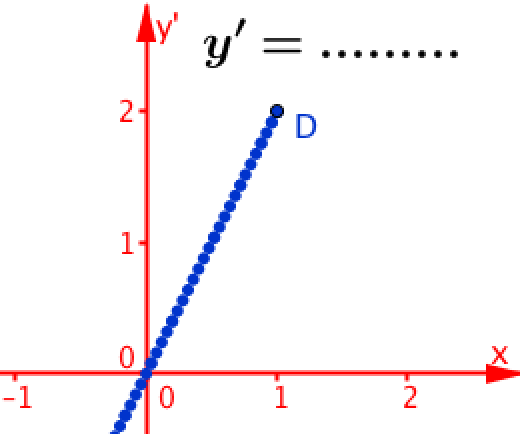 D(1, ….)     y’(1) = …. 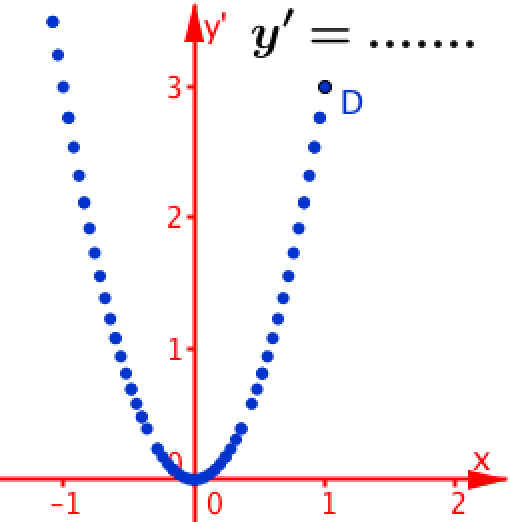 D(1, ….)     y’(1) = ….